Keurslager van der Horst Maaltijdenlijst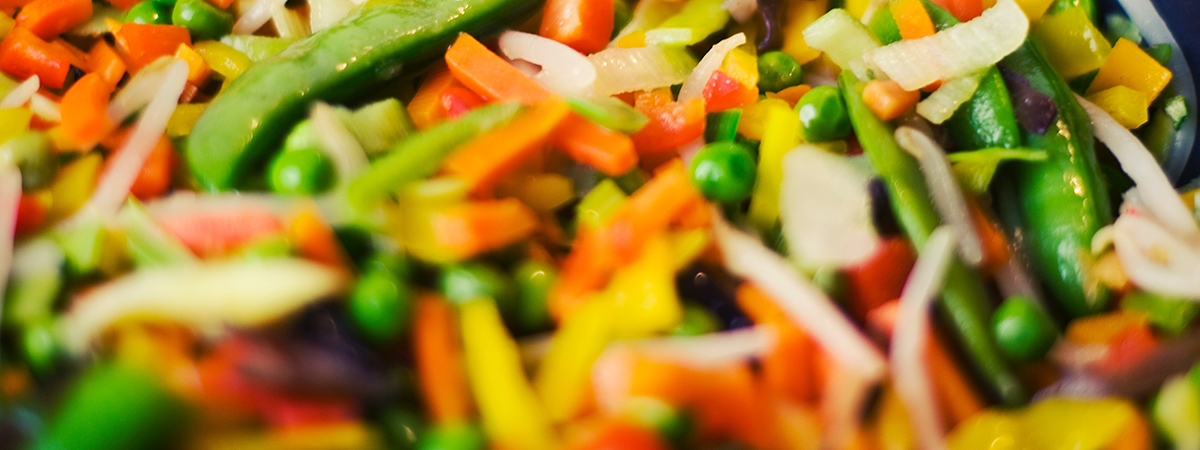  bezorg- afhaaldag 11/12 april Bereiding maaltijden.De maaltijden zijn 7 dagen houdbaar in uw koelkast bij 1-4 ºC. U kunt de maaltijden ook invriezen. Alle gerechten worden geleverd in een magnetronbestendige verpakking. Magnetron instellen op 600 Watt 4 a 5 minuten. De gerechten worden koud afgeleverd. Wekelijks bieden wij een ander assortiment aan. Graag ontvangen wij voor 8 april uw bestelling.Maaltijden á 400 gram € 6,95Maaltijden á 500 gram € 7,95Maaltijden á 700 gram € 9,95Voor het bezorgen van maaltijden rekenen wij € 3,50 bezorgkosten.Keuze maaltijden					       gewicht	 in gram: 400  l  500   l 7001. Witlofrolletjes met ham en haas en aardappelpuree			                          	 2. Gamba’s, gemengde groente en gebakken krieltjes			                          	3. Varkensrollade met jus, tuinboontjes met spekjes en aardappelen	                         	4. Kippendij met jus, 4 seizoenen melange en aardappelen	           	                         	5. Gelderse schijf met jus, rode bieten en aardappelen			                         	6. Lams stoofpotje met boontjes en aardappelgratin			                          	7. Varkensrollade met jus, rodekool en aardappelpuree		    	                          	8. Cordonbleu met jus en groente gratin					                          	9. Spaghetti gegratineerd			 				                          	10. Pannenkoek met appel				 		                                      	11. Drumstick met saus met nasi / bami / rijst ( omcirkel uw keuze)    	                          	12. Kip piri piri met  nasi / bami / rijst ( omcirkel uw keuze)        		                          	13. Abramsmosterd potje							                          	14. Oma’s ovenschotel				    				                          	15. Lekkerbekje met groente gratin		    				                          	Soepen vanaf á € 2,75	Tomatensoep	Groentesoep	Kippensoep	Vermicellisoep	Bospaddenstoelensoep	Goulash soep	Lente ui soep	Ossenstaartsoep Kerrie soep	Asperge soepZie ook de achterzijde Extra bij te bestellen	Gegrilde kippenbout	Gegrilde spareribs	Rundvleesslaatje	Toetje	Rauwkost	Bakje stoofperen	Maaltijdsalade kip * 	Maaltijdsalade rosbief *	250 gram leverworst	250 gram grillworst met kaas	250 gram kookworst	250 gram boerenleverworst	ragout broodje	100 gram Coppa de Veluwe	100 gram doorregen varkensrollade	100 gram gegrilde boterhamworst	100 gram Zeeuws spek	100 gram beenham	100 gram gebraden gehakt	100 gram kiprollade	100 gram runder rookvlees	100 gram cervelaat	100 gram rundertong	Plak bakbloedworst	Knakworstjes	Bakje balletjes in satésaus  Gehaktbal☐ Rookworst fijn*Let op 2 dagen houdbaar 			         	BezorgenBezorg tijdstip:		8.30  - 14.30 uurKosten: 			€ 3,50 Donderdag bezorgingDierenLaag – SoerenBeekbergenLoenenEerbeekUgchelenHallBrummenLeuvenheim( Bezorgen vanaf 3 maaltijden)   Naam:……………………………………………           Bezorgadres:…………………………………..Plaats:…………………………………………...Postcode:……………………………………….Telefoon nummer:……..……………………..Bezorgdatum:………………………………….Ophaal datum:…………………………………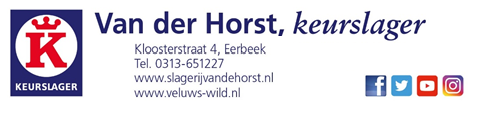 Contant/pin		  	   Automatisch incasso	  Bezorgen		              Ophalen			  Vrijdag bezorgingSpankerenEllecomDe SteegDoesburgRhedenVelpOpmerking:………………………………….…………………………………………………………………………………………………………………………………………………………………………………………………………………………………………………………………………………………………………………………………